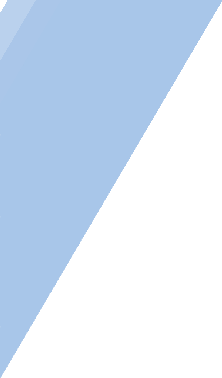 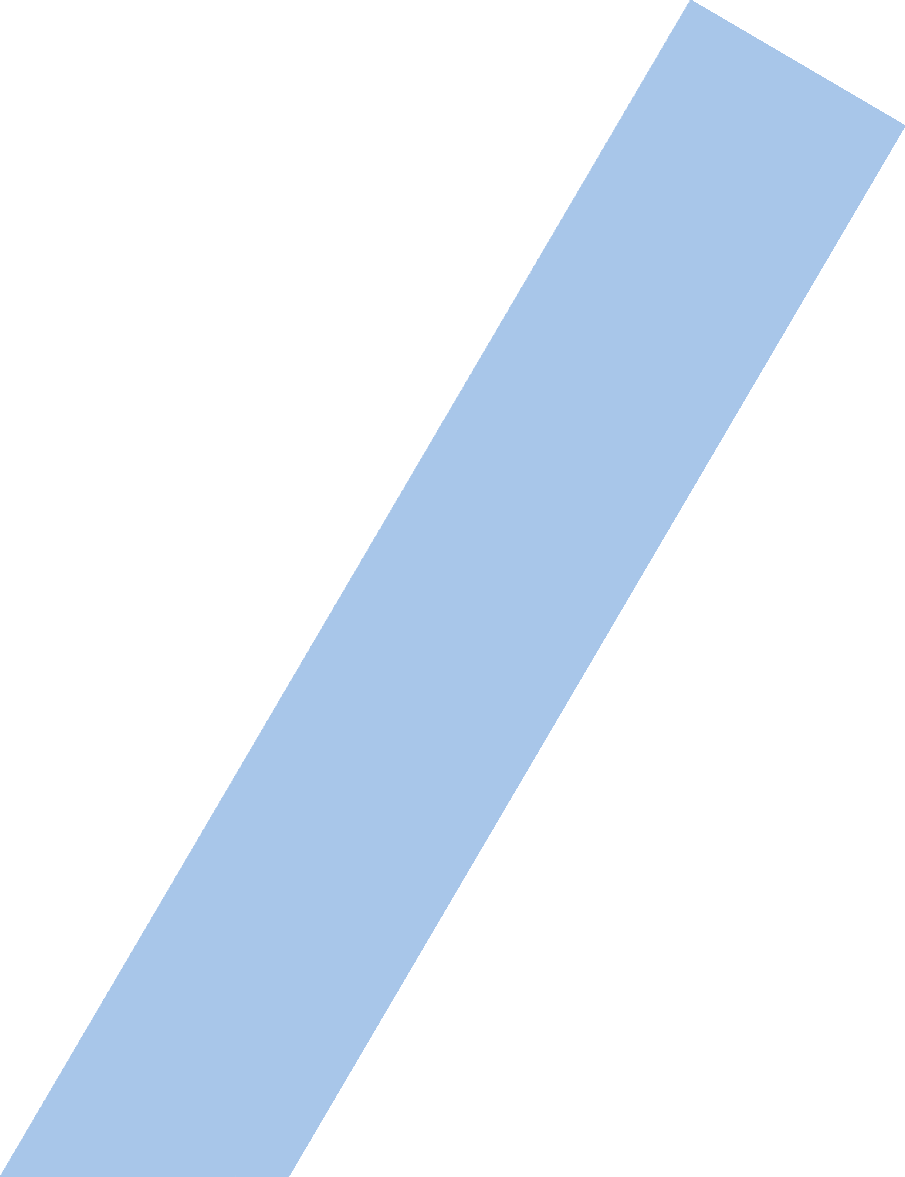 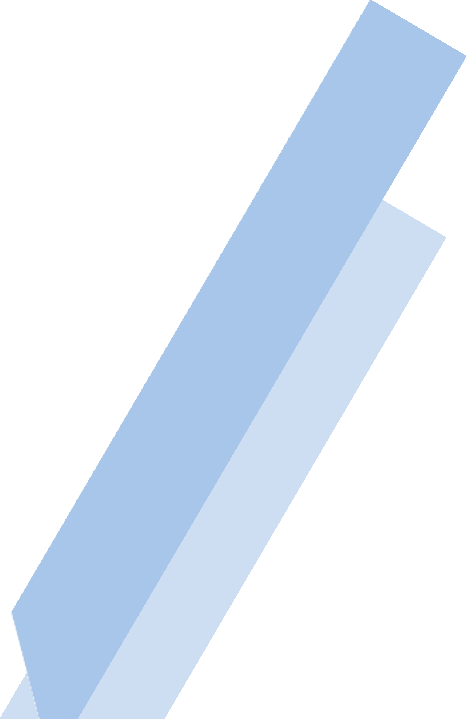 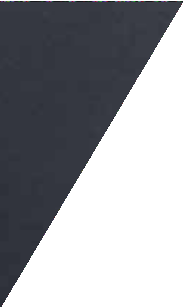 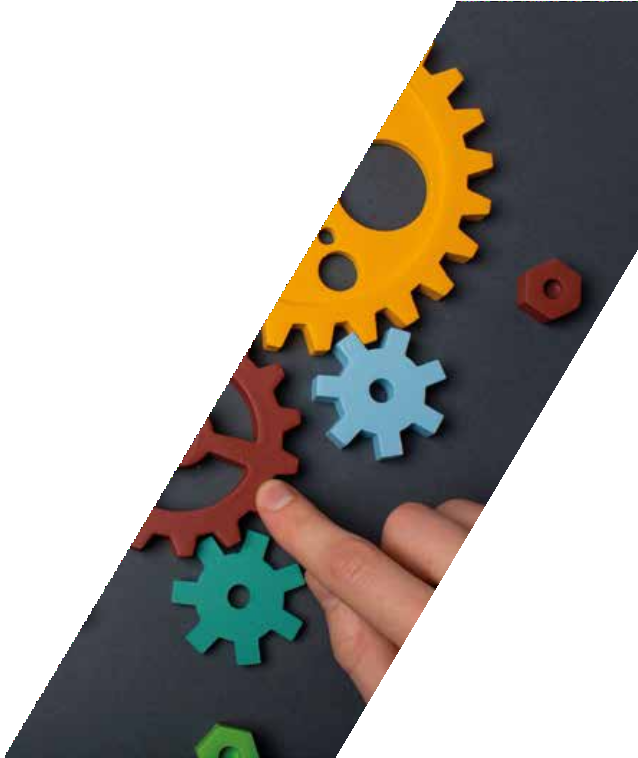 Mapa de procesosde control interno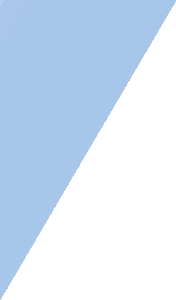 Planificación y Apoyo InstitucionalGestión humanaComunicaciones-	Seguimiento y EvaluaciónESTRATÉGICOS	MISIONALESEVALUACIÓN	APOYOGuarda y Promoción de los Derechos HumanosProtección del Interés General y Participación Ciudadana.Intervención procesal como Ministerio PúblicoVigilancia AdministrativaComunicación PúblicaGestión Financiera y PresupuestalGestión Administrativa: Bienes y ServiciosGestión Documental y Correspondencia-